РЕСПУБЛИКА ДАГЕСТАНГЛАВА МУНИЦИПАЛЬНОГО ОБРАЗОВАНИЯ«УНЦУКУЛЬСКИЙ РАЙОН»Индекс 368950  РД, пос. Шамилькала, ул.М.Дахадаева,3  тел.55-64-85e-mail:mo_uncuk_raion@mail.ruПОСТАНОВЛЕНИЕот «04» декабря 2017 г. № 127О внесении изменений в Устав муниципального казенного учреждения дополнительного образования «Школа искусств Унцукульского района» имени Магомедова Г.М.1.Внести изменения в Устав муниципального казенного учреждениядополнительного образования «Школа искусств Унцукульского района» имениМагомедова  Гасана Магомедовича и изложить п. 1.12. в следующей редакции:«Юридический адрес Учреждения: МКУ ДО ШИ Республика Дагестан, с. Унцукуль ул. Саида Мухаммада Абубакарова №4аФактический адрес Учреждения: МКУ ДО ШИ Республика Дагестан, с. Унцукуль ул. Саида Мухаммада Абубакарова №4а».2. Директору МКУ дополнительного образования «Школа искусств Унцукульского района» Магомедовой Ш.Г. произвести государственную регистрацию изменений.Глава МО «Унцукульский район»		            				И. Нурмагомедов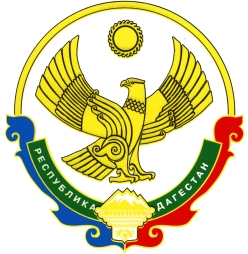 